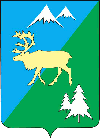 П О С Т А Н О В Л Е Н И ЕАДМИНИСТРАЦИИ БЫСТРИНСКОГО МУНИЦИПАЛЬНОГО РАЙОНА684350, Камчатский  край, Быстринскийрайон, с. Эссо, ул. Терешковой, 1, тел/факс 21-330www.essobmr.ru   admesso@yandex.ruот 11.01.2018г№   7   	Рассмотрев предложение Быстринской территориальной избирательной комиссии, руководствуясь пунктом 7 статьи 54 Федерального закона от 12.06.2002г. № 67-ФЗ «Об основных гарантиях избирательных прав и права на участие в референдуме граждан Российской Федерации», пунктом 7 статьи 55 Федерального закона от 10.01.2003 г. № 19-ФЗ «О выборах 	Президента Российской Федерации», статьей 36.1 Устава Быстринского муниципального района,ПОСТАНОВЛЯЮ:Выделить специальные места для размещения печатных агитационных материалов:- избирательный участок № 144 в с.Эссо – библиотека им. К.С. Черканова;- магазин «Солнышко» (ул. Совхозная);- муниципальный рынок;- гостиница «Ромашка»-избирательный участок № 145 в с.Анавгай – здание почты;- библиотека с.Анавгай;2.  Настоящее постановление вступает в силу после его официального обнародования и подлежит размещению на официальном сайте органов местного самоуправления Быстринского муниципального района.__________________________________________________________________Разослано: дело, ТИК, прокуратура, библиотеки с.Анавгай и с.Эссо, оф.сайт, Рахманова С.Ю.Контроль за выполнением данного постановления возложить на заместителя главы администрации Быстринского муниципального района по вопросам социального развития Рахманову Светлану Юрьевну. Глава администрацииБыстринского муниципального района                                               А.В.ГрековПОЯСНИТЕЛЬНАЯ ЗАПИСКАПостановление принимается впервые, направлено на подготовку выборов Президента Российской Федерации.	Финансирование на реализацию постановления из средств местного бюджета не потребуется.     Составила:                                                                                   М.Э.ЧупринаО выделении специальных мест дляразмещения печатных агитационныхматериалов на территории Быстринского муниципального района